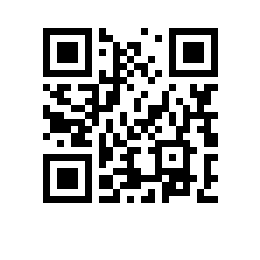 О прикреплении к НИУ ВШЭ для подготовки диссертации на соискание ученой степени кандидата наук без освоения программы подготовки научных и научно-педагогических кадров в аспирантуреПРИКАЗЫВАЮ: Прикрепить Бальжинимаеву Виолетту Валерьевну, аналитика Лаборатории образовательного права Института образования НИУ ВШЭ, к аспирантуре НИУ ВШЭ для подготовки диссертации на соискание ученой степени кандидата юридических наук без освоения программы подготовки научных и научно-педагогических кадров в аспирантуре по научной специальности 5.1.4 Уголовно-правовые науки к департаменту уголовного права, процесса и криминалистики факультета права на 1 год с 26.12.2023. Назначить Ляскало Алексея Николаевича, д.ю.н., профессора департамента уголовного права, процесса и криминалистики факультета права научным руководителем Бальжинимаевой В.В.Утвердить тему диссертации Бальжинимаевой Виолетте Валерьевне в следующей редакции: «Юридическое лицо в уголовном праве России» / Legal Enity in Criminal Law of Russia».Основание: заявление Бальжинимаевой В.В., протокол заседания Аспирантской школы по праву от 25.12.2023 №10-2023.Проректор									С.Ю. Рощин